Об утверждении административного регламентапредоставления администрацией Трехбалтаевского сельского поселения Шемуршинского района Чувашской Республики муниципальной услуги«Изменение целевого назначения земельного участка»В соответствии с Федеральным законом от 27 июля 2010 г. № 210-ФЗ «Об организации предоставления государственных и муниципальных услуг», Федеральным законом от 6 октября 2003 г. № 131-ФЗ «Об общих принципах организации местного самоуправления в Российской Федерации», администрация Трехбалтаевского сельского поселения Шемуршинского района Чувашской Республики постановляет: 1. Утвердить административный регламент предоставления администрацией Трехбалтаевского сельского поселения Шемуршинского района Чувашской Республики муниципальной услуги «Изменение целевого назначения земельного участка».2. Контроль за исполнением настоящего постановления оставляю за собой.3. Настоящее постановление вступает в силу после его официального опубликования.Глава администрацииТрехбалтаевского сельского поселения  Шемуршинского района   Чувашской Республики                                   Ф.Ф.РахматулловУТВЕРЖДЕНпостановлением администрацииТрехбалтаевского сельского поселенияШемуршинского района Чувашской Республики                                                                                                           от  07 апреля 2020 года №15Административный регламент
по предоставлению муниципальной услуги"Изменение целевого назначения земельного участка" 1.      Общие положения 1.1. Настоящий административный регламент (далее - Регламент) устанавливает требования к организации предоставления муниципальной услуги "Изменение целевого назначения земельного участка" на территории  Трехбалтаевского сельского поселения Шемуршинского района Чувашской Республики (далее - Муниципальная услуга).1.2. Регламент устанавливает порядок административных действий администрации  Трехбалтаевского сельского поселения Шемуршинского района Чувашской Республики (далее - Администрация) при изменении вида разрешенного использования земельного участка, находящегося в муниципальной собственности администрации  Трехбалтаевского сельского поселения Шемуршинского района Чувашской Республики, предоставленного для обеспечения градостроительной деятельности на территории  Трехбалтаевского сельского поселения Шемуршинского  района Чувашской Республики.1.3. Регламент регулирует общественные отношения по предоставлению муниципальной услуги "Изменение целевого назначения земельного участка", устанавливает стандарт предоставления Муниципальной услуги, состав административных процедур, требования к порядку их выполнения, формы контроля за исполнением Регламента, порядок обжалования решений и действий (бездействий)  муниципальных служащих.1.4. Сведения о местах нахождения и режимах работы, контактных телефонах, адресах электронной почты органов власти, их структурных подразделений, организаций, размещены на информационных стендах , на официальном сайте  Трехбалтаевского сельского поселения Шемуршинского района Чувашской Республики в информационно-телекоммуникационной сети "Интернет" (далее - официальный сайт в сети "Интернет"), а также используя федеральную государственную информационную систему "Единый портал государственных и муниципальных услуг (функций)" www.gosuslugi.ru и региональную информационную систему Чувашской Республики "Портал государственных и муниципальных услуг (функций) Чувашской Республики" (далее соответственно - Единый портал, Портал) www.gosuslugi.cap.ru, на официальном сайте автономного учреждения "Многофункциональный центр предоставления государственных и муниципальных услуг" Шемуршинского района Чувашской Республики (далее - МФЦ):-на официальном сайте Администрации Трехбалтаевского сельского поселения Шемуршнского района Чувашской Республики по адресу: http://gov.cap.ru/main.asp?govid=502/-на официальном сайте МФЦ по адресу: http://shemur.mfc21.ru/-  непосредственно на приеме у специалистов Администрации сельского поселения по адресу: Чувашская Республика,  Шемуршинского район, с. Трехбалтаево, ул. Школьная, дом № 36   или у специалистов МФЦ по адресу: Чувашская Республика, с.Шемрша, ул.Советская, д.№ 8;- в электронном виде, направив запрос по официальному адресу электронной почты администрации Трехбалтаевского сельского поселения Шемуршинского района Чувашской Республики:  sao- baltaevo@cap.ru .- устно по телефону администрации: 8 (83546) 2-66-16, МФЦ - 8 (83546) 2-31-96;1.5. Срок предоставления информации о порядке и сроках получения Муниципальной услуги не должен превышать 15 минут.1.6. Информация о Муниципальной услуге размещается на официальном сайте администрации в электронном виде, а так же в помещении, в котором предоставляется Муниципальная услуга.1.7. Прием и информирование заинтересованных лиц по вопросам предоставления муниципальной услуги осуществляется специалистами  Администрации, либо специалистами МФЦ.График работы  Администрации Трехбалтаевского сельского поселения Шемуршинского района Чувашской Республики:понедельник - пятница с 08.00 ч. - 17.00 ч.,перерыв на обед с 12.00 ч. до 13.00 ч.;выходные дни - суббота, воскресенье.Режим работы МФЦ:понедельник – пятница  с 08.00 ч. до 18.00 ч.,суббота с 08.00 ч. до 12.00 ч.,без перерыва на обед,выходной день - воскресенье.2. Стандарт предоставления муниципальной услуги2.1. Наименование муниципальной услуги: "Изменение целевого назначения земельного участка".2.2. Органом, предоставляющим Муниципальную услугу, является  администрация   Трехбалтаевского сельского поселения Шемуршинского района Чувашской Республики.2.3. Результатом Муниципальной услуги является:- выдача заявителю постановления администрации Трехбалтаевского сельского поселения Шемуршинского  района Чувашской Республики об изменении вида разрешенного использования земельного участка;- выдача заявителю письменного отказа в предоставлении Муниципальной услуги, в котором приводится обоснование причин такого отказа.2.4. Общий срок предоставления Муниципальной услуги не может превышать 30 календарных дней со дня регистрации заявления с обязательным приложением необходимых документов, поступивших в письменном или электронном виде. Регистрация заявления осуществляется в течение 3 дней со дня фактического поступления заявления в письменном или электронном виде.2.5. Общий срок предоставления Муниципальной услуги включает в себя срок межведомственного взаимодействия иных органов в процессе предоставления Муниципальной услуги.2.6. Нормативные правовые акты Российской Федерации, регламентирующие предоставление Муниципальной услуги:- федеральный закон от 06.10.2003 N 131-ФЗ "Об общих принципах организации местного самоуправления в Российской Федерации";- федеральный закон от 27.07.2010 N 210-ФЗ "Об организации предоставления государственных и муниципальных услуг";- федеральный закон от 29.12.2004 г. N 191-ФЗ "О введении в действие Градостроительного кодекса Российской Федерации";- федеральный закон от 23.07.2014 г. N 171-ФЗ "О введении в действие Земельного кодекса Российской Федерации";-         решение Собрания депутатов  Трехбалтаевского сельского поселения Шемуршинского района Чувашской Республики " Об утверждении Правил землепользования и застройки Трехбалтаевского сельского поселения  Шемуршинского района Чувашской Республики";-         решение Собрания депутатов Трехбалтаевского сельского поселения  Шемуршинского района Чувашской Республики " Об утверждении генерального плана Трехбалтаевского  сельского поселения Шемуршинского района Чувашской Республики и об установлении границ населенных пунктов входящих в состав Трехбалтаевского сельского поселения Шемуршинского района Чувашской Республики".Для оказания Муниципальной услуги заявителю необходимо обратиться в  администрацию Трехбалтаевского сельского поселения Шемуршинского района  Чувашской Республики с заявлением об изменении вида разрешенного использования земельного участка по установленной форме (приложение N 1 к Регламенту), если нормативными правовыми актами Российской Федерации не предусмотрена иная форма.2.7. Перечень документов, необходимых для предоставления Муниципальной услуги:- заявление;- правоустанавливающие документы на земельный участок;- кадастровый паспорт земельного участка.Для рассмотрения вопроса изменения вида разрешенного использования земельного участка могут быть затребованы у заявителя дополнительно:- проект планировочной организации земельного участка;- эскизный проект планируемых объектов капитального строительства, проект реконструкции объектов капитального строительства;- согласование органов, осуществляющих государственный контроль и надзор за использованием и охраной водных объектов;- согласование изменения вида разрешенного использования органами Роспотребнадзора.2.8. Основанием для отказа в приеме заявления на предоставление Муниципальной услуги является:- подача заявления с нарушением установленных требований;- отсутствие полного пакета документов, указанных в пункте 2.7. Регламента.2.9. Отказ в приеме документов в устной форме дается на приеме специалистом Администрации или МФЦ. По требованию заявителя специалист Администрации или МФЦ обязан продублировать устный отказ путем наложения на заявление письменной отметки.2.10. Основанием для отказа в предоставлении Муниципальной услуги является:- нарушение установленных требований при подаче заявления;- отсутствие полного пакета документов, указанных в пункте 2.7. Регламента;- несоответствие запрашиваемого вида разрешенного использования земельного участка основным видам разрешенного использования земельного участка градостроительных  регламентов территориальных зон, установленным Правилами землепользования и застройки  Трехбалтаевского сельского поселения   Шемуршинского района Чувашской Республики;- установление запрашиваемого вида разрешенного использования земельного участка повлечет нарушение действующих сводов правил, строительных норм и правил, санитарных правил и норм;- несоответствие запрашиваемого вида разрешенного использования земельного участка Генеральному плану Трехбалтаевского сельского поселения   Шемуршинского района Чувашской Республики.2.11. Приостановление предоставления Муниципальной услуги не предусмотрено.2.12. Муниципальная услуга предоставляется бесплатно.2.13. Максимальный срок ожидания в очереди при подаче заявления для предоставления муниципальной услуги не превышает 15 минут. Максимальный срок ожидания в очереди при получении результатов муниципальной услуги не превышает 15 минут.2.14. Продолжительность консультирования заявителя специалистом Администрации или МФЦ при обращении заявителя или уполномоченного лица, при первичном обращении, не превышает 15 минут.2.15. Показатели доступности и качества предоставления Муниципальной услуги.2.15.1. Показатели доступности Муниципальной услуги:- простота и ясность представления, оформления и размещения информационных материалов о порядке предоставления Муниципальной услуги непосредственно в месте ее предоставления, на официальном сайте Администрации, портале государственных и муниципальных услуг и федеральном портале государственных услуг;- наличие нескольких способов, в том числе электронного, получения информации о предоставлении Муниципальной услуги;- удобный график работы специалистов Администрации или МФЦ, осуществляющих предоставление Муниципальной услуги;- удобное территориальное расположение Администрации и МФЦ, осуществляющих предоставление Муниципальной услуги;- обеспечение возможности направления заявления о предоставлении Муниципальной услуги с использованием современных информационно-телекоммуникационных технологий.2.15.2. Показатели качества предоставления Муниципальной услуги:- максимально короткое время исполнения Муниципальной услуги;- отсутствие в административных процедурах излишних административных действий, согласований в процессе предоставления Муниципальной услуги;- точность исполнения услуги и сроков ее предоставления, исполнения административных процедур и действий в процессе предоставления Муниципальной услуги, установленных данным административным регламентом;- профессиональная подготовка специалистов администрации и МФЦ, участвующих в предоставлении Муниципальной услуги;- высокая культура обслуживания заявителей.2.16. Требования к помещениям, в которых предоставляется Муниципальная услуга:- наличие стульев, стола, информационных стендов с перечнем документов, необходимых для предоставления Муниципальной услуги, с режимом приема граждан, с контактными телефонами, с образцом заявления на предоставление Муниципальной услуги;- соответствие помещений установленным санитарным, противопожарным и иным нормам и правилам;-  возможность доступа к местам общественного пользования (туалетам);-   в  здании, в котором предоставляется муниципальная услуга, создаются условия для прохода инвалидов и маломобильных групп населения. Инвалидам в целях обеспечения доступности муниципальной услуги оказывается помощь в преодолении различных барьеров, мешающих в получении ими муниципальной услуги наравне с другими лицами. Вход в здание оборудуется пандусом. Помещения, в которых предоставляется государственная услуга, должны иметь расширенные проходы, позволяющие обеспечить беспрепятственный доступ инвалидов, включая инвалидов, использующих кресла-коляски.Глухонемым, инвалидам по зрению и другим лицам с ограниченными физическими возможностями при необходимости оказывается помощь по передвижению в помещениях и сопровождение.         На стоянке должны быть предусмотрены места для парковки специальных транспортных средств инвалидов. За пользование парковочным местом плата не взимается.2.17. В случае подачи заявления на предоставление Муниципальной услуги по официальной электронной почте или с использованием портала государственных и муниципальных услуг и федерального портала государственных услуг заявителям или их уполномоченным представителям необходимо явиться лично для предоставления оригинала заявления и прилагаемых документов с учетом требований настоящего регламента. 3. Состав, последовательность и сроки выполнения административных процедур, требования к порядку их выполнения, особенности выполнения процедур в электронной форме 3.1. Предоставление Муниципальной услуги включает в себя следующие административные процедуры:- прием заявления и требуемых документов;- рассмотрение заявления и представленных документов;- проверка предоставленной документации на соответствие действующему законодательству;- получение заявителем результата Муниципальной услуги.3.2. Прием и регистрация заявления о предоставлении Муниципальной услуги.- при приеме заявления и прилагаемых документов специалистом Администрации осуществляется его регистрация в течение 5 дней с момента фактического получения заявления и прилагаемых документов на предоставление Муниципальной услуги;- при направлении заявления и прилагаемых документов по почте регистрация осуществляется в течение 5 дней с момента фактического получения заявления и прилагаемых документов.3.3. Рассмотрение заявления и проверка предоставленной заявителем документации.- проверка документов и достоверности сведений, изложенных в заявлении, предоставляемых для получения Муниципальной услуги осуществляется специалистами Администрации;- в случае выявления в ходе проверки оснований для отказа в предоставлении Муниципальной услуги, изложенных в регламенте, специалистом Администрации в срок не более 30 дней готовится и подписывается у главы Администрации письменный отказ.3.4. Получение заявителем результата Муниципальной услуги.3.5. Основанием начала выполнения административной процедуры является регистрация заявления о предоставлении Муниципальной услуги.3.6. Ответственным за выполнение административных процедур при предоставлении Муниципальной услуги, является специалист Администрации.3.7. Ответственный за выполнение административных процедур, совершает следующие действия:- принимает и проверяет заявление и представленные документы;- регистрирует заявление;- рассматривает заявление, подбирает и изучает архивные, проектные материалы, действующие своды правил, строительные нормы и правила, санитарные правила и нормы, Генеральный план Трехбалтаевского сельского поселения Шемуршинского района Чувашской Республики, Правила землепользования и застройки Трехбалтаевского сельского поселения Шемуршинского района Чувашской Республики, необходимые для предоставления Муниципальной услуги;- выносит на рассмотрение главе Администрации вопрос о возможности или невозможности изменения вида разрешенного использования земельного участка;- готовит, согласовывает и утверждает проект постановления администрации об изменении вида разрешенного использования земельного участка либо письменного отказа в предоставлении Муниципальной услуги;- выдает заявителю постановление администрации об изменении вида разрешенного использования земельного участка либо письменный отказ в предоставлении Муниципальной услуги.3.8. Максимальный срок выполнения административной процедуры составляет 5 дней.3.9. Результаты административных процедур.3.9.1. Результатом приема и проверки заявления и представленных документов является регистрация заявления.3.9.2. Регистрация заявления осуществляется в течение 5 дней со дня его поступления.3.9.3. Результатом рассмотрения заявления является определение возможности или невозможности изменения вида разрешенного использования земельного участка;3.9.4. Результатом рассмотрения возможности изменения вида разрешенного использования земельного участка является подготовка, согласование и утверждение проекта постановления Администрации об изменении вида разрешенного использования земельного участка. В случае, когда Изменение целевого назначения земельного участка невозможно, специалист Администрации готовит, согласовывает и утверждает письменный отказ в изменении вида разрешенного использования земельного участка с исчерпывающим перечнем причин в отказе.4. Формы контроля над исполнением административного регламента 4.1. Текущий контроль за соблюдением и исполнением специалистами положений регламента и иных нормативных правовых актов, устанавливающих требования к предоставлению Муниципальной услуги, осуществляется главой Администрации.4.2. Текущий контроль осуществляется путем проведения проверок соблюдения и исполнения специалистами администрации положений настоящего регламента. Контроль над полнотой и качеством исполнения Муниципальной услуги включает в себя проведение проверок, выявление и устранение нарушения прав заявителей, рассмотрение, принятие решений и подготовку ответов на обращение, содержащее жалобу на действие (бездействие) специалистов Администрации.4.3. Проверки могут быть плановыми либо внеплановыми, проводимыми, в том числе по жалобе заявителей на своевременность, полноту и качество предоставления Муниципальной услуги.4.4. Полнота и качество предоставления Муниципальной услуги определяются по результатам проверки. В случае выявления нарушений прав заявителей виновные специалисты привлекаются к ответственности, установленной законодательством Российской Федерации.4.5. Специалист, уполномоченный принимать документы, несет персональную ответственность за соблюдение сроков и порядка приема документов, предоставляемых заявителями или их уполномоченными представителями.4.6. Специалист, ответственный за предоставление Муниципальной услуги и исполнение административных процедур, несет персональную ответственность за соблюдение сроков и порядка предоставления Муниципальной услуги или мотивированного решения об отказе в предоставлении Муниципальной услуги.4.7. Общий контроль за соблюдением требований настоящего регламента в процессе предоставления Муниципальной услуги осуществляет глава администрации Трехбалтаевского сельского поселения Шемуршинского района Чувашской Республики. 5.  Досудебный (внесудебный) порядок обжалования решений и действий (бездействия) органа местного самоуправления, предоставляющего муниципальную услугу, его должностного  лица либо муниципального служащего, многофункционального центра, работника многофункционального центра5.1. Заявитель вправе обжаловать решения и действия (бездействие) органа местного самоуправления, предоставляющего муниципальную услугу, его должностных лиц либо муниципальных служащих при предоставлении муниципальной услуги в досудебном (внесудебном) порядке.5.2. Заявитель может обратиться с жалобой по основаниям и в порядке, которые установлены статьями 11.1 и 11.2 Федерального закона № 210-ФЗ (далее – Федеральный закон), в том числе в следующих случаях:	1) нарушение срока регистрации запроса о предоставлении муниципальной услуги;	2) нарушение срока предоставления муниципальной услуги. В указанном случае досудебное (внесудебное) обжалование заявителем решений и действий (бездействия) многофункционального центра, работника многофункционального центра возможно в случае, если на многофункциональный центр, решения и действия (бездействие) которого обжалуются, возложена функция по предоставлению соответствующих муниципальных услуг в полном объеме в порядке, определенном Федеральным законом;	3) требование у заявителя документов или информации либо осуществления действий, представление или осуществление которых не предусмотрено нормативными правовыми актами Российской Федерации, нормативными правовыми актами субъектов Российской Федерации, муниципальными правовыми актами для предоставления муниципальной услуги;	4) отказ в приеме документов, предоставление которых предусмотрено нормативными правовыми актами Российской Федерации, нормативными правовыми актами субъектов Российской Федерации, муниципальными правовыми актами для предоставления муниципальной услуги, у заявителя;	5) отказ в предоставлении муниципальной услуги, если основания отказа не предусмотрены федеральными законами и принятыми в соответствии с ними иными нормативными правовыми актами Российской Федерации, законами и иными нормативными правовыми актами субъектов Российской Федерации, муниципальными правовыми актами. В указанном случае досудебное (внесудебное) обжалование заявителем решений и действий (бездействия) многофункционального центра, работника многофункционального центра возможно в случае, если на многофункциональный центр, решения и действия (бездействие) которого обжалуются, возложена функция по предоставлению соответствующих муниципальных услуг в полном объеме в порядке, определенном Федеральным законом;	6) затребование с заявителя при предоставлении муниципальной услуги платы, не предусмотренной нормативными правовыми актами Российской Федерации, нормативными правовыми актами субъектов Российской Федерации, муниципальными правовыми актами;	7) отказ органа, предоставляющего муниципальную услугу, должностного лица органа, предоставляющего муниципальную услугу, многофункционального центра, работника многофункционального центра, в исправлении допущенных ими опечаток и ошибок в выданных в результате предоставления муниципальной услуги документах либо нарушение установленного срока таких исправлений. В указанном случае досудебное (внесудебное) обжалование заявителем решений и действий (бездействия) многофункционального центра, работника многофункционального центра возможно в случае, если на многофункциональный центр, решения и действия (бездействие) которого обжалуются, возложена функция по предоставлению соответствующих муниципальных услуг в полном объеме в порядке, определенном Федеральным законом;	8) нарушение срока или порядка выдачи документов по результатам предоставления муниципальной услуги;	9) приостановление предоставления муниципальной услуги, если основания приостановления не предусмотрены федеральными законами и принятыми в соответствии с ними иными нормативными правовыми актами Российской Федерации, законами и иными нормативными правовыми актами субъектов Российской Федерации, муниципальными правовыми актами. В указанном случае досудебное (внесудебное) обжалование заявителем решений и действий (бездействия) многофункционального центра, работника многофункционального центра возможно в случае, если на многофункциональный центр, решения и действия (бездействие) которого обжалуются, возложена функция по предоставлению соответствующих муниципальных услуг в полном объеме в порядке, определенном частью 1.3 статьи 16 Федерального закона;	10) требование у заявителя при предоставлении муниципальной услуги документов или информации, отсутствие и (или) недостоверность которых не указывались при первоначальном отказе в приеме документов, необходимых для предоставления муниципальной услуги, либо в предоставлении муниципальной услуги, за исключением случаев, предусмотренных пунктом 4 части 1 статьи 7 Федерального закона. В указанном случае досудебное (внесудебное) обжалование заявителем решений и действий (бездействия) многофункционального центра, работника многофункционального центра возможно в случае, если на многофункциональный центр, решения и действия (бездействие) которого обжалуются, возложена функция по предоставлению соответствующих муниципальных услуг в полном объеме в порядке, определенном частью 1.3 статьи 16 Федерального закона.	5.3. Жалоба подается в письменной форме на бумажном носителе, в электронной форме в орган, предоставляющий муниципальную услугу, функциональный центр либо в орган местного  самоуправления, являющийся учредителем многофункционального центра (далее - учредитель многофункционального центра). Жалобы на решения и действия (бездействие) руководителя органа, предоставляющего муниципальную услугу, подаются в вышестоящий орган (при его наличии) либо в случае его отсутствия рассматриваются непосредственно руководителем органа, предоставляющего муниципальную услугу. Жалобы на решения и действия (бездействие) работника многофункционального центра подаются руководителю этого многофункционального центра. Жалобы на решения и действия (бездействие) многофункционального центра подаются учредителю многофункционального центра или должностному лицу, уполномоченному нормативным правовым актом субъекта Российской Федерации..	5.4. Жалоба на решения и действия (бездействие) органа, предоставляющего муниципальную услугу, должностного лица органа, предоставляющего муниципальную услугу, муниципального служащего, руководителя органа, предоставляющего муниципальную услугу, может быть направлена по почте, через многофункциональный центр, с использованием информационно-телекоммуникационной сети "Интернет", официального сайта органа, предоставляющего муниципальную услугу, единого портала государственных и муниципальных услуг либо регионального портала государственных и муниципальных услуг, а также может быть принята при личном приеме заявителя. Жалоба на решения и действия (бездействие) многофункционального центра, работника многофункционального центра может быть направлена по почте, с использованием информационно-телекоммуникационной сети "Интернет", официального сайта многофункционального центра, единого портала государственных и муниципальных услуг либо регионального портала государственных и муниципальных услуг, а также может быть принята при личном приеме заявителя. 	5.5. Особенности подачи и рассмотрения жалоб на решения и действия (бездействие) органов местного самоуправления и их должностных лиц, муниципальных служащих, а также на решения и действия (бездействие) многофункционального центра, работников многофункционального центра устанавливаются соответственно нормативными правовыми актами субъектов Российской Федерации и муниципальными правовыми актами.	5.6. Жалоба должна содержать:1) наименование органа, предоставляющего муниципальную услугу, должностного лица органа, предоставляющего муниципальную услугу, либо муниципального служащего, многофункционального центра, его руководителя и (или) работника,  решения и действия (бездействие) которых обжалуются;2) фамилию, имя, отчество (последнее - при наличии), сведения о месте жительства заявителя - физического лица либо наименование, сведения о месте нахождения заявителя - юридического лица, а также номер (номера) контактного телефона, адрес (адреса) электронной почты (при наличии) и почтовый адрес, по которым должен быть направлен ответ заявителю;3) сведения об обжалуемых решениях и действиях (бездействии) органа, предоставляющего муниципальную услугу, должностного лица органа, предоставляющего муниципальную услугу, либо муниципального служащего, многофункционального центра, работника многофункционального центра;4) доводы, на основании которых заявитель не согласен с решением и действием (бездействием) органа, предоставляющего муниципальную услугу, должностного лица органа, предоставляющего муниципальную услугу, либо муниципального служащего, многофункционального центра, работника многофункционального центра. Заявителем могут быть представлены документы (при наличии), подтверждающие доводы заявителя, либо их копии.	5.7. Жалоба, поступившая в орган, предоставляющий муниципальную услугу, многофункциональный центр, учредителю многофункционального центра, подлежит рассмотрению в течение пятнадцати рабочих дней со дня ее регистрации, а в случае обжалования отказа органа, предоставляющего муниципальную услугу, многофункционального центра, в приеме документов у заявителя либо в исправлении допущенных опечаток и ошибок или в случае обжалования нарушения установленного срока таких исправлений - в течение пяти рабочих дней со дня ее регистрации.	5.8. По результатам рассмотрения жалобы принимается одно из следующих решений:1) жалоба удовлетворяется, в том числе в форме отмены принятого решения, исправления допущенных опечаток и ошибок в выданных в результате предоставления муниципальной услуги документах, возврата заявителю денежных средств, взимание которых не предусмотрено нормативными правовыми актами Российской Федерации, нормативными правовыми актами субъектов Российской Федерации, муниципальными правовыми актами;2) в удовлетворении жалобы отказывается.	5.9. Не позднее дня, следующего за днем принятия решения по результатам рассмотрения жалобы, заявителю в письменной форме и по желанию заявителя в электронной форме направляется мотивированный ответ о результатах рассмотрения жалобы.	5.10. В случае признания жалобы подлежащей удовлетворению в ответе заявителю, указанном в пункте 5.9 настоящего раздела, дается информация о действиях, осуществляемых органом, предоставляющим муниципальную услугу, многофункциональным центром, в целях незамедлительного устранения выявленных нарушений при оказании муниципальной услуги, а также приносятся извинения за доставленные неудобства и указывается информация о дальнейших действиях, которые необходимо совершить заявителю в целях получения муниципальной услуги.	5.11. В случае признания жалобы не подлежащей удовлетворению в ответе заявителю, указанном в пункте 5.9 настоящего раздела, даются аргументированные разъяснения о причинах принятого решения, а также информация о порядке обжалования принятого решения.	5.12. В случае установления в ходе или по результатам рассмотрения жалобы признаков состава административного правонарушения или преступления должностное лицо, работник, наделенные полномочиями по рассмотрению жалоб, незамедлительно направляют имеющиеся материалы в органы прокуратуры.	5.13. Информацию о порядке подачи и рассмотрения жалобы заявители могут получить на информационном стенде в местной администрации, на Едином портале государственных и муниципальных услуг, на Портале государственных и муниципальных услуг, на официальном сайте органа местного самоуправления, в ходе личного приема, а также по телефону, электронной почте.	Для получения информации о порядке подачи и рассмотрения жалобы заявитель вправе обратиться:	в устной форме;	в форме электронного документа;	по телефону;	в письменной форме.6. Блок-схема административных процедур и действий по предоставлению муниципальной услуги "Изменение целевого назначения земельного участка"┌─────────────────────────────────────────────────┐           │                 Прием заявления                 │           └────────────────────────┬────────────────────────┘                                    ▼           ┌─────────────────────────────────────────────────┐           │              Регистрация заявления              │           └────────────────────────┬────────────────────────┘                                    ▼           ┌─────────────────────────────────────────────────┐           │     Рассмотрение заявления и представленных     │           │                   документов                    │           └────────────────────────┬────────────────────────┘                                    ▼           ┌─────────────────────────────────────────────────┐           │   Рассмотрение возможности или невозможности    │           │       предоставления Муниципальной услуги       │           └─────────────────────┬─────┬─────────────────────┘                ┌────────────────┘     └────────────────┐                ▼                                       ▼┌─────────────────────────────────┐   ┌─────────────────────────────────┐│    Подготовка постановления     │   │              Отказ              ││ Администрации об изменении вида │   │                                 ││   разрешенного использования    │   │                                 │└───────────────┬─────────────────┘   └─────────────────┬───────────────┘                └────────────────┐     ┌────────────────┘                                 ▼     ▼           ┌─────────────────────────────────────────────────┐           │                Выдача результата                │                                                             Приложение N 1
                                                             к административному регламенту
                                                            предоставления муниципальной услуги
                                                            "Изменение вида разрешенного
                                                              использования земельного участка"                                Главе  администрации Трехбалтаевского сельского                              поселения Шемуршинского района Чувашской  Республики                                                                        ______________________________________                                                                          от ___________________________________                                                                         ______________________________________                                                                                              (ФИО)                                                                         ______________________________________                                                                          ______________________________________                                                                                         (Адрес)                                                                         ______________________________________                                                                                            (Телефон)                                                 ЗАЯВЛЕНИЕ      Прошу  изменить  вид  разрешенного  использования земельного участкакатегории ______________________________________________________________,расположенного  по  адресу: Чувашская Республика, Шемуршинский район, с/пос._________________________________________________________________________________________________________________________________________________,кадастровый номер ____: ____________:______________,с вида разрешенного использования ________________________________________________________________________________________________________________на вид разрешенного использования _______________________________________      Приложение:     1. ______________________________________________ на _______ листах;     2. ______________________________________________ на _______ листах;     3. ______________________________________________ на _______ листах;     4. ______________________________________________ на _______ листах."___" _____________ 20___ года ______________________   _______________________________________________          (подпись)                                  (ФИО)            Справкаоб источнике  и дате  официального  опубликования  (обнародования) муниципального    нормативного  правового актаРеквизиты  муниципального нормативного  правового акта: Постановление администрации   Трехбалтаевского сельского поселения Шемуршинского района Чувашской Республики  от 07 апреля  2020 года  № 15 «Об утверждении административного регламента предоставления администрацией Трехбалтаевского сельского поселения Шемуршинского района Чувашской Республики муниципальной услуги «Изменение целевого назначения  земельного участка»Глава  Трехбалтаевскогосельского поселения Шемуршинскогорайона Чувашской Республики                                                     Ф.Ф.Рахматуллов                                   30 апреля  2020 годаЧЁВАШ РЕСПУБЛИКИШЁМЁРШЁ РАЙОН, 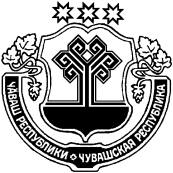 ЧУВАШСКАЯ РЕСПУБЛИКА ШЕМУРШИНСКИЙ РАЙОН  ПЁЛТИЕЛЯЛ ПОСЕЛЕНИЙ,Н АДМИНИСТРАЦИЙ, ЙЫШЁНУ          07      04     2020   № 15Пёлтиел ял.АДМИНИСТРАЦИЯТРЕХБАЛТАЕВСКОГО СЕЛЬСКОГО ПОСЕЛЕНИЯ ПОСТАНОВЛЕНИЕ        07      04     2020   №15         село Трехбалтаево Наименование  источника  официального  опубликования  муниципального  нормативного  правового  акта  (сведения  о размещении  муниципального  нормативного  правового  акта  для его обнародования)Периодическое печатное издание «Вести Трехбалтаевского  сельского поселения»Дата  издания (обнародования)09 апреля  2020 годаНомер выпуска6Номер  статьи (номер  страницы  при отсутствии  номера статьи  с которой  начинается  текст  муниципального  нормативного  правового акта) Стр 1-9  